さいき城山桜ホールサポーター登録申請書■問い合わせ・申込先さいき城山桜ホールサポーター事務局　担当：村上、髙橋、武石 〒876-0831　佐伯市大手町２丁目2番28号TEL　0972-24-2228 ／ FAX　0972-24-2229 ／ メール　ootemae@city.saiki.lg.jp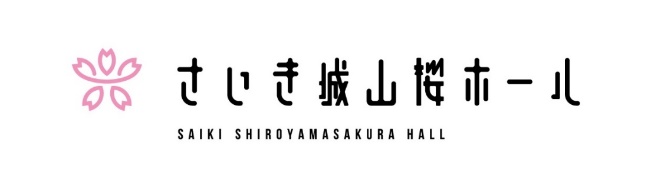 フリガナ生年月日昭和・平成　　　　　　年　　　 　月　　　　 日昭和・平成　　　　　　年　　　 　月　　　　 日氏　　　名年齢（学生は学校名・学年）　　　　　　　　　　　　　　　　　　　　歳(　　　　　　　　　　　  高校　　　　　年)　　　　　　　　　　　　　　　　　　　　歳(　　　　　　　　　　　  高校　　　　　年)住　　　所〒　　　　　　　　－電話番号携帯電話メールアドレス                    　　　　　　@希望グループグループごとに活動します。両方に所属することも可能です。公演サポートグループチケットもぎりや会場案内、場内アナウンスなど城山桜ホールの主催事業で活動。・企画サポートグループ月イチ映画やロビーコンサートの企画・運営。館内装飾・企画展示等を中心に活動します。企画サポートグループ月イチ映画やロビーコンサートの企画・運営。館内装飾・企画展示等を中心に活動します。※保護者同意欄（20歳未満の場合は記入が必要です。　）フリガナ保護者氏名参加者との続柄保護者住所〒　　　　　　　　－電話番号緊急連絡先メールアドレス　　　　　　　　　　　　　　　　　　　　　＠